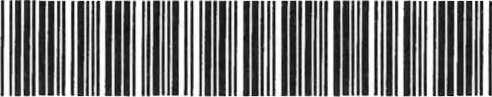 MKCRX00KR I 7MČ.j.: MK 60016/2023 OVVDodatek č. 2 ke smlouvě 67/2023/OVVo poskytnutí účelové podpory výzkumu a vývoje na řešení programového projektu uzavřená podle § 9 zákona č. 130/2002 Sb., o podpoře výzkumu, experimentálního vývoje a inovací z veřejných prostředků a o změně některých souvisejících zákonů (zákon o podpoře výzkumu, experimentálního vývoje a inovací)Smluvní strany:Poskytovatel: Česká republika - Ministerstvo kultury - organizační složka státuAdresa: Maltézské nám. 1, 118 11 Praha 1IČO: 00023671Zastoupen: Mgr. Martinem Baxou, ministrem kultury(dále jen „poskytovatel“)2. Příjemce: Národní muzeumPrávní forma: státní příspěvková organizaceAdresa: Václavské náměstí 68, 115 79 Praha 1IČO: 00023272Zastoupen: Mgr. Martinem Sekerou, Ph.D., statutárním zástupcem generálního ředitele(dále jen „příjemce“)ČI. I.Smluvní strany uzavřely smlouvu č. 67/2023/OVV (dále jen smlouva), jejímž předmětem je poskytnutí účelové podpory z Programu aplikovaného výzkumu a vývoje národní a kulturní identity (NAKIIII) - kód programu DH - formou dotace z výdajů státního rozpočtu na výzkum, experimentální vývoj a inovace dle zákona č. 130/2002 Sb., o podpoře výzkumu, experimentálního vývoje a inovací z veřejných prostředků (zákon o podpoře výzkumu a vývoje) (dále jen „podpora“) příjemci na řešení projektu „Ceroplastika - Výzkum a vývoj technologie restaurování“ identifikační kód projektu: DH23P030VV067 (dále jen projekt).ČI. ILSmluvní strany se dohodly na změně smlouvy, Příloha č. 2 - Rozpočet projektu.Přehled změn v příloze č. 2 smlouvy - Rozpočet projektu:B - Náklady na pořízení majetku - příjemce Národní muzeum pro rok řešení 2023C - Další provozní náklady nebo výdaje - příjemce Národní muzeum pro rok řešení 2023D - Náklady nebo výdaje na služby - příjemce Národní muzeum pro rok řešení 2023Změny v položkách příjemce Národní muzeum:B1 - Náklady na pořízení dlouhodobého hmotného majetku (2023)B3 - Náklady na pořízení drobného hmotného majetku (2023)B4 - Náklady na pořízení drobného nehmotného majetku (2023)C2 - Provozní náklady - materiál (2023)D - Náklady nebo výdaje na služby (2023)Zdůvodnění:Řádek Bl:U položky „Objektiv zoomovací 250 - 2500x s držákem objektivu"" bude aktualizován název na „Objektiv s dlouhou pracovní vzdáleností a vysokým zvětšením'^ z důvodu sdělení dodavatele, že není možné garantovat dodání, ani další výrobu zmiňovaného (původně plánovaného) objektivu. Namísto něho bude pořízen obdobný model s lepšími technickými vlastnostmi. Alokovaná výše prostředků pro tuto položku zůstává nezměněná. U položky „Klimatická komora"" dojde ke snížení celkových uznaných nákladů o 70 tis. Kč a to důvodu možnosti pořízení dané položky za nižší náklady než bylo původně plánováno. Tyto uvolněné prostředky budou přesunuty na nově vytvořenou položku „Odsávací zařízení"", která bude využívána v restaurátorské dílně malířských děl a restaurátorské dílně papíru v rámci odstraňování nebezpečných látek (zplodin). Pořízením tohoto odsávacího zařízení se zásadně zvýší bezpečnost práce během restaurování. Celková výše uznaných nákladů na pořízení dlouhodobého hmotného majetku (Bl) zůstává nezměněná.Řádek B3:U položek „Ix bodotávka“ (o 20 tis. Kč) a „Ix hliníkový stativ s kulovou hlavou"" (o 1 tis. Kč) budou sníženy celkové uznané náklady z důvodu pořízení daných položek za nižší pořizovací cenu oproti původnímu plánu. Alokované prostředky na položku „Ix Fotoaparát - digitální zrcadlovka včetně objektivů"" budou sníženy o 24 tis. Kč a to z důvodu změny specifikace fotoaparátu ve vazbě na specifické potřeby projektu. Prostředky na položku „2x stolní světlo se stmíváním"" budou naopak navýšeny o 1 tis. Kč, protože tuto položku nelze za původní plánovanou cenu pořídit. Položky „Ix Difuzní fotografický stan"" a „3x notebook s brašnou"", jejichž celkové uznané náklady jsou 2 tis. Kč a 52 tis. Kč, budou zrušeny. Namísto nich budou nově pořízeny položky „Ix Stolní počítač'" (30 tis. Kč), „Ix Ceroplastika"" (9 tis. Kč), „Ix Objektiv"" (28 tis. Kč), „Ix Notebook s brašnou"" (22 tis. Kč) a „Ix Monitor kpočítači"" fl tis. Kč). Důvodem pro změnu IT zařízení je potřeba vyššího výpočetního výkonu (s nutností disponovat adekvátní grafickou kartou), který původní návrh koupě notebooků nedosahoval. Dále, nákup ceroplastiky bude v rámci projektu unikátm' příležitost, neboť se jedná o odlitek ze stejné formy, z níž pochází exemplář uložený ve sbírce Národního muzea (exemplář ve sbírce Národního muzea je poškozený, zatímco ceroplastika nabízená ke koupi je Zachovalá). Dochované 2 kusy z jedné formy budou velmi přínosné při studiu techniky výroby ceroplastikformou odlitku. Nově pořízená ceroplastika bude využita jak ve výzkumu, tak také v plánované projektové výstavě. Nově pořízený objektiv umožní pro specifický materiál a rozdílnou velikost ceroplastik lepší ostrost snímků objektů. Zaostřování prostřednictvím Nano USM, kterým objektiv disponuje, bude využito také při krátkých videích realizovaných v rámci projektu. Celková výše uznaných nákladů na pořízení drobného hmotného majetku (B3) bude ponížená o 2 tis. Kč. Tyto uvolněné prostředky budou přesunuty do řádku C2.Řádek B4:Alokované prostředky na položku „Ix Adobe Photoshop licence"" budou sníženy o 4 tis. Kč. Původně plánované pořízení licence Adobe Photoshop na 46 měsíců nelze realizovat, protože tento typ licence již firma nenabízí. Nově bude licence zakoupena pro daný software na 36 měsíců. Tyto uvolněné prostředky budou přesunuty do řádku C2. Položka „Ix software ke spektrometru"" s alokovanými prostředky ve výši 96 tis. Kč bude v rámci rozpočtu projektu přesunuta do řádku D z důvodu využití daného softwaru do jednoho roku.Řádek C2:Z důvodu aktuálního nárůstu množství spotřebního laboratorního materiálu k projektovým činnostem bude položka „Materiál na laboratorní výzkum"" navýšena o 6 tis. Kč.Řádek D:Nově je vytvořena položka „Ix software ke spektrometru"" s alokovaným uznanými náklady ve výši 96 tis. Kč, která byla původně součástí nákladů projektu na pořízení drobného nehmotného majetku (B4).Uznané náklady projektu nejsou uvedenými změnami dotčeny.ČI. IILVeškerá ostatní ustanovení smlouvy zůstávají v platnosti.ČI. IV.Tento dodatek se uzavírá na základě žádosti příjemce ze dne 12.10. 2023, č.j.; 2023/5044/NM a je vyhotoven v elektronické podobě. Tento dodatek nabývá platnosti a účinnosti dnem podpisu poslední ze smluvních stran.Příloha č. 2 smlouvy - Rozpočet projektu, aktuální zněm'Pověření ředitelky OVV podpisovou pravomocí k písemnostem MK v oblasti podpory výzkumu a vývoje poskytovatelČeská republika - Ministerstvo kultury(elektronicky podepsáno)Ministerstvo kultury ČROdbor: OVVRozpis rozpočtu projektu na rok 2023Název projektu: Ceroplastika - Výzkum vývoj technologie a restaurováníProgram: NAKIIII - DH23P030VV067Pro příspěvkovou organizaci: Národní muzeumv Kčx) závazné ukazateleOsobní nákladyDalší provozní nákladyDoplňkové náklady (režijní náklady, které nejsou zpravidla vynaloženy přímo na činnosti ve výzkumu, experimentálním vývoji a inovacích, ale vytvářejí podmínky pro tyto činnosti, např. administrativní náklady, náklady na pomocný personál, infrastrukturu a spotřeba energií) Náklady na pořízeni dl. hmotného a nehmotného majetkupor.c. řádkuNázev položkyúčetscnváleny rozpočet projektuÚprava rozpočtu projektuúprava rozpočtu projektuúprava rozpočtu projektuupraveny rozpočet projektuI25451Spotřeba materiálu(501)99 00099 0002Spotřeba energie(502)003Spotřeba jiných neskladovatelných dodávek(503)004Prodané zboží (ve VaV neuznatelné)(504)005Opravy a udržování(511)10 00010 0006Cestovné(512)56 00056 0007Náklady na reprezentaci (ve VaV neuznatelné)(513)08Ostatní služby(518)20 00020 0009Mzdové náklady x) (ř. 10+ř. 11)(521)01 264 000001 264 00010v tom: platy zaměstnanců x) (z AE k účtu 521)0011ostatní osobní náklady x) (z AE k účtu 521)01 264 0001 264 00012Zákonné sociální pojištění(524)403 0000403 00013Jiné sociální pojištění(525)0014Zákonné sociální náklady(527)0015Jiné sociální náklady (ve VaV neuznatelné)(528)0016Ostatní náklady z činnosti(549)41 00041 00017Odpisy dlouhodobého majetku(551)0018Náklady z drobného dlouhodobého majetku(558)303 000303 00019Kurzové ztráty (ve VaV uznatelné, ale jen VYJIMECNE)(563)0020Náklady PO - účtová třída 5 celkem932 0001 264 000002 196 00021Příspěvky a dotace na provoz x)(671)932 0001264 0002 196 00022Hospodářský výsledek (ř.21 - ř. 20)0000n23Investiční dotace- 6351877 000803 0001 680 000počet pracovníků x)